The National Pony Express Association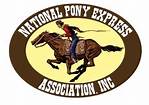 a non-profit organization, is dedicated to the                               preservation and marking of the Pony ExpressNational Historic Trail.2017-Annual Re-ride of the Pony ExpressSend a Letter by PONY EXPRESS!From St. Joseph, Missouri to Sacramento, CA in 10 days!Mail will be carried by horseback by over 700 riders from Missouri through Kansas, Nebraska, Colorado, Wyoming, Utah, Nevada and into California, The letters will depart St. Joseph, Missouri, on Monday, June 5th, at 3:00pm CDT and will arrive in Sacramento, California on Thursday, June 15th, at 4:30 pm PDT.  Envelopes then receive a special postmark and are delivered by USPS.  A special historical vignette this year will commemorate Nebraska. Visit www.nationalponyexpress.org – for additional information and a follow the ride progress map.SEND ORDERS and one check or money order to cover purchase to:National Pony Express Assoc.1010 N. 13th StreetMarysville, KS 66508-1115For questions regarding orders - Phone (785) 562-3615------------------detach here ------print legibly -----detach here----------------------COMMEMORATIVE LETTERS (described above) - $5.00 EACH - Order by May 29thPURCHASER______________________________________ PHONE_____________RECIPIENT’S NAME __________________________________________________ADDRESS ______________________ ____________________________________CITY__________________________________STATE__________ZIP___________
If ordering more than one letter, enclose a list of additional names and addresses.State to be credited with sale: (Circle one) CA  NV  UT  WY  NE  CO  KS  MO National******************************************************************PERSONAL LETTERS - $10.00 EACH –Order by May 1st (We provide you with special stationary.  You write a letter & return to us)PURCHASER ____________________________________ PHONE _____________ADDRESS__________________________________________________________CITY ________________________________STATE __________ZIP___________ State to be credited with sale: (Circle one) CA  NV  UT  WY  NE  CO  KS  MO National 